Добрый день уважаемые родители. Я рада приветствовать вас на страничке кружка«Играем и моделируем в LigroGame». Отправляю вам обращение и приглашение разработчика нашей программы Алены Валерьевны Молодняковой. По этой ссылке вы с вашим ребенком сможете, поиграть и попробовать поработать в программе как мы с ребятами в детском саду в рамках кружка. Надеюсь это будет интересно, ждем от вас отзывов и комментариев! Уважаемые родители!Отправляем Вам видеоинструкцию пользователя для дистанционного класса Лигрёнок – «ДОМАШНИЙ ПРОЕКТ».Размещено 3 занятия, которые будут дополняться в рамках данной темы.http://ligrenok.ru/login.php?redirect_url=lk.phpЖдём Ваши отзывы в разделе ЭЛЕКТРОННАЯ ПРИЕМНАЯ и Ваши отчеты по занятиям.Хорошего дня и отличного здоровья!Уважаемые родители! Наш Лигрёнок открывает дистанционный класс«ДОМАШНИЙ ПРОЕКТ»В данном образовательном курсе дошколята вместе с  друзьями Лигрёнка узнают много нового и интересного об окружающем мире и создадут свои первые познавательные проекты, используя цифровые технологии. Домашний проект – это форма совместной деятельности родителя с ребёнком согласно сценарию занятия. Текст зачитывается родителем, родители помогают ребёнку сканировать QR – ресурсы и уточняют игровые задания по тексту занятия, совместно заполняют схему и распечатывают раскраску. Занятие желательно разделить на 2-3 занятия по 15-20 мин., в конце идёт выполнение практической части.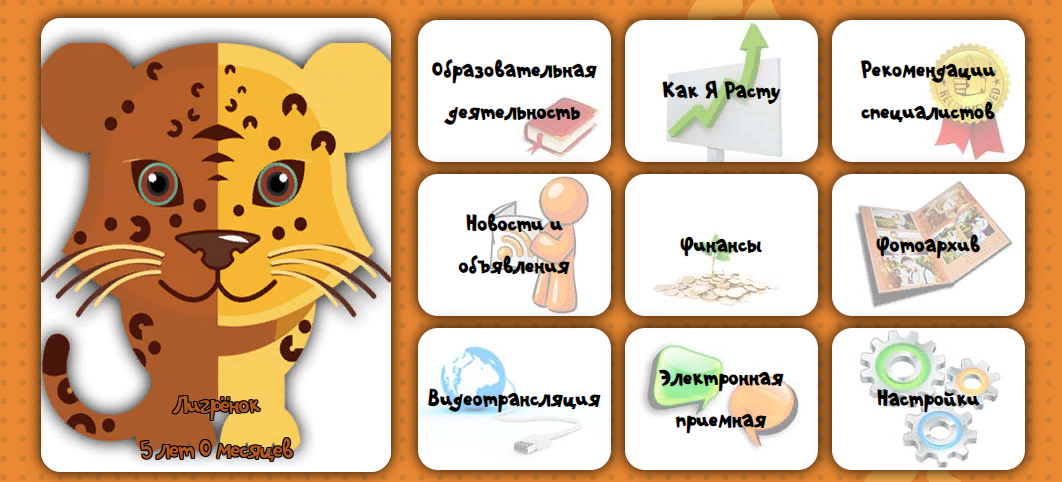 Вход в класс «Лигрёнок» : http://ligrenok.ru/login.php?redirect_url=lk.Имя пользователя: Ivanova-EV-3383Пароль: qwer12Доступные разделы: «Образовательная деятельность» (ДОМАШНИЕ ПРОЕКТЫ), «Электронная приемная» (можно написать вопросы или предложения по занятию), «Фотоархив».Отчеты по занятию в виде фото и рисунков отправлять на электронную почту своего воспитателя и Лигрёнку Ligrenok05@mail.ru.Ссылка на  запись на следующее занятие находится в конце занятия и называется «Электронная запись», в данном разделе надо сделать выбор курса «LigroGame – моделируем и создаем свой Мир».Пример заполнения формы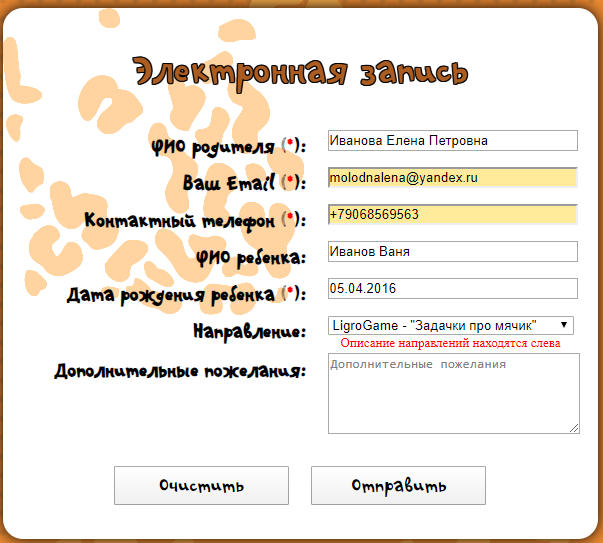 Занятия идут в рамках дополнительной программы естественно –научной и технической направленностей «Играем и моделируем в LigroGame».